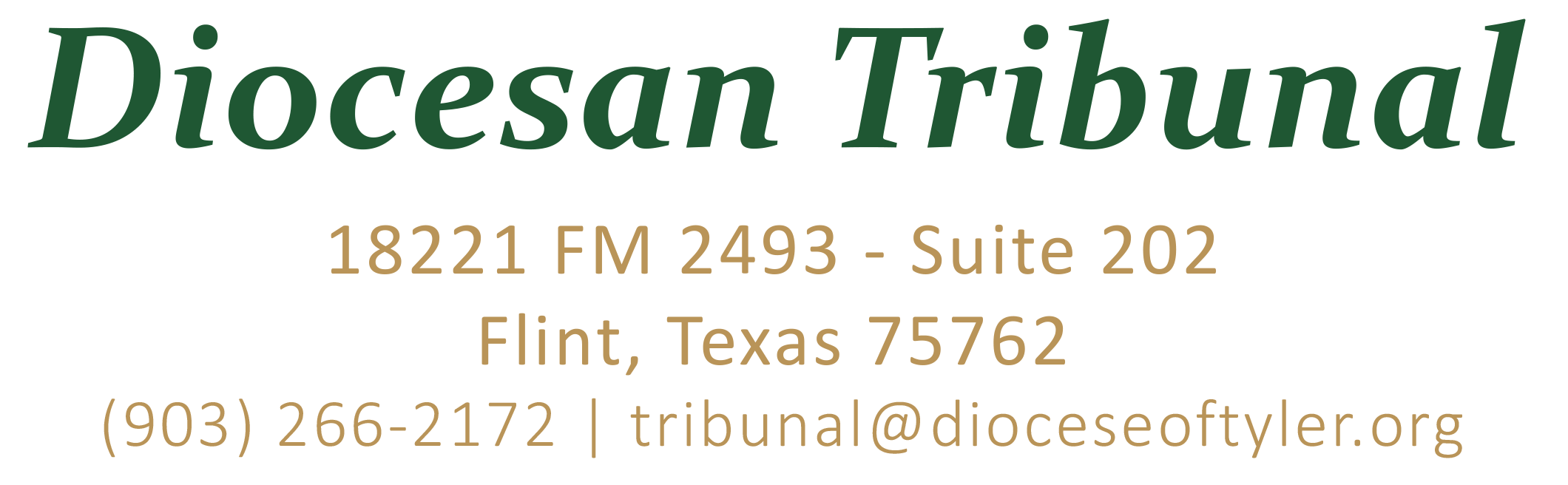 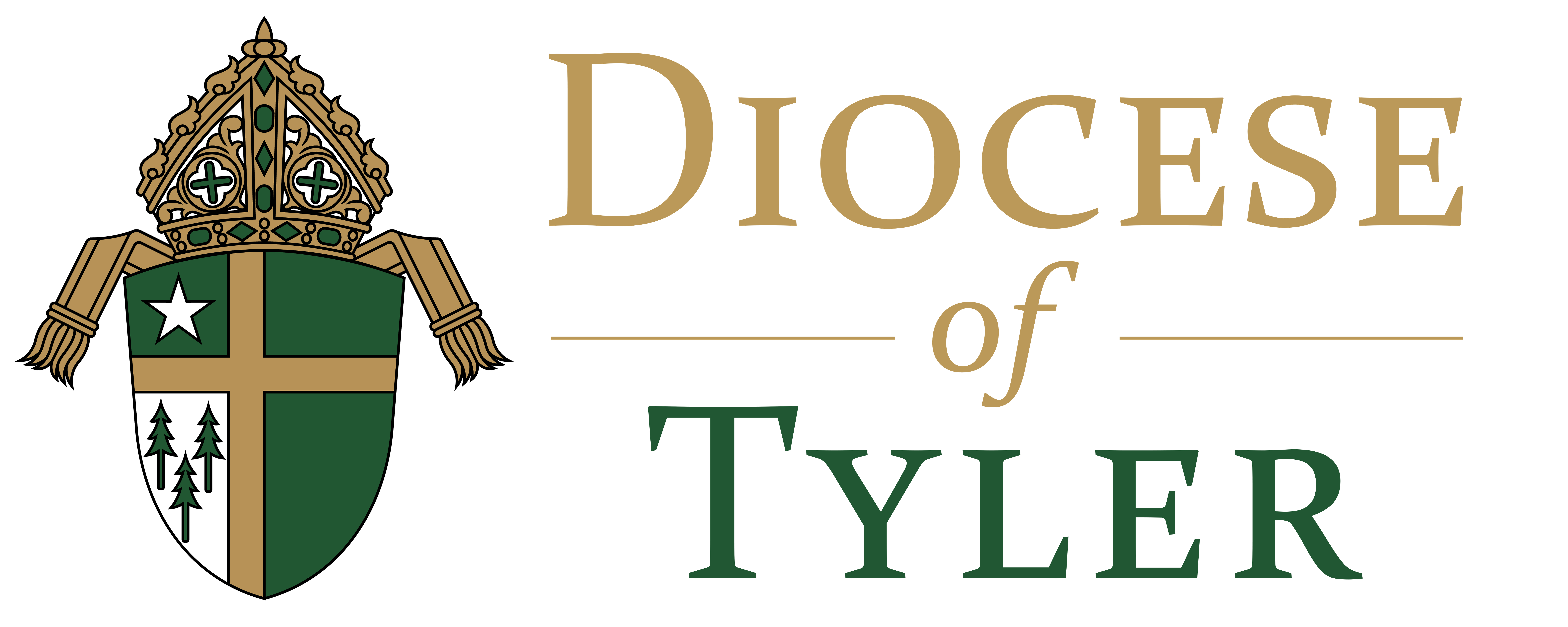 FORMAL CASE PETITION  Please read hrough the petition before you answer any of the questions. Consider each question carefully and think about your answer.  It is important to answer each question as completely and truthfully as possible.Please provide as much detail as possible.  You may insert  additional pages as necessary. Specific and detailed answers are most helpful to the judge in reaching a decision.You may download the petition from the diocesan website and answer it directly on your computer.   Click on ‘Our Offices’, ‘Tribunal’, ‘Forms’.  Select the formal case petition doc. or rtf. If you download the .pdf file, it is print only.If you do not understand a question, or are unable to fill out the questionnaire, please contact your parish contact person  or the tribunal.  If you live outside the Diocese of Tyler, you may contact the Tribunal of your Diocese. If a question does not apply to you, please write “N/A” rather than leaving it blank.You are the petitioner submitting this request to the tribunal. The respondent is the former spouse.We realize that some of the questions may appear to be very similar to other questions that you have been asked. Please understand that each question is significant to a particular time, such as prior to meeting, dating, the engagement, or after marriage.CONCERNING THE WITNESSES: Ideally, witnesses should have knowledge of the courtship, engagement, wedding, and marriage. When possible, they should have known at least one party before the wedding.  If witnesses with this knowledge are no longer available, we will need names of people who know you the best.Talk with prospective witnesses and be sure that they are willing to offer testimony.The witnesses should be encouraged to answer each question fully and honestly.If witnesses are unable to read or write or do not speak English, inform your advocate or the tribunal and other arrangements will be made to take their statements.The following documents should accompany your Petition for a Declaration of Nullity. Cases cannot be processed if a necessary item is missing. If you want the documents to be returned, please enclose a stamped, self-addressed envelope.Civil marriage license, A marriage certificate issued by the Catholic Church, if applicable, Copy of the divorce decree signed by the Judge, A recent copy of the baptismal certificate of Catholic parties, with notations. The baptismal certificate can be obtained from the Church in which the person was baptized. In order that you may be aware of the possible outcomes of this process, we offer, informally, the following information.To be declared free to marry by the Catholic Church, there must be an affirmative decision by the Tyler Tribunal. If an AFFIRMATIVE DECISION (a declaration that the marriage in question was invalid) IS GIVEN by the Tyler Tribunal, there are two courses the case may take:If there is no appeal (by the respondent or the Defender of the Bond) against the decision of the Tyler Tribunal, within 15 days, the parties will be notified that they are free to marry in the Catholic Church.If there is an appeal, the case goes to the Metropolitan Tribunal in the Archdiocese of Galveston-Houston.If A NEGATIVE DECISION IS GIVEN, that is, the Tyler Tribunal  upholds the  validity of the marriage, the case will not be acted upon further, unless the Petitioner formally appeals the decision, or re-opens the case alleging different grounds.                        NAMING  A  PROCURATOR / ADVOCATE 

If you have already been working with an Advocate, please indicate their name on this page.
If not, the Tribunal will assign a Procurator / Advocate to you, who can answer your questions and will be notified as the case progresses to ensure your rights are properly protected. 
“A procurator or proxy is one who, by legitimate mandate, performs judicial business in the name of someone else. The procurator, in other words, is a representative of the party and is, in effect, the alter ego of the party” (Craig Cox, in New Commentary, p. 1646). “An advocate is a person approved by ecclesiastical authority who safeguards the rights of a party in a canonical process by arguments regarding the law and the facts....” (ibid).I would like to name __________________________________________________ to act as my 

____ Ecclesiastical Procurator / Advocate

____  I would like the Tribunal to appoint an Ecclesiastic Procurator / Advocate to me. By means of this document, I am aware that I can freely choose my own advocate/procurator.  If I choose my own advocate/procurator, to that person, I freely and knowingly grant the faculty of doing and performing in my name all that may be necessary and useful (c. 1484, §1).  I am also aware that if I don’t select an advocate/procurator, in those cases when the judge considers it necessary, he can appoint one -usually when the party has no proper right of defense (c. 1481, §1). By means of this document, I also empower my Procurator-Advocate to receive the citations, to be notified of the publications of the acts, to examine the acts, to be notified of the conclusion of the case and of the publication of the decision, etc. throughout the procedure in connection with the expeditious, just and equitable disposition of the case.__________________________________		____________________________________Date							 Petitioner’s Signature							
                                                                                    If you send this form electronically you need to
                                                                                           scan your name; otherwise, sign and send it by
                                                                                           regular mail.__________________________________________Ecclesiastical Advocate / ProcuratorTRIBUNAL POLICY CONCERNING CONFIDENTIALITY OF EVIDENCEFairness and Justice require that the Tribunal have adequate information in order to make the right decision. In addition to the statements of the parties themselves and the testimonies of their witnesses, the Tribunal may request information from medical or psychological records (as well as school, military or personnel records) if this becomes necessary and only with your permission.All information gathered in the course of this process is the exclusive property of the Tribunal of the Diocese of Tyler - and is confidential and privileged. This information is never made available to any others except as required by the law of the Catholic Church - notably: for inspection by the Petitioner, the Respondent, and officers of the ecclesiastical Court. The information is never made available to witnesses or anyone acting on their behalf or in any civil proceedings.By means of this document, I also promise that I will institute no litigation before any civil jurisdiction or for any cause whatsoever, since this matter pertains to the governance of the Roman Catholic Church and is within her exclusive jurisdiction.______________________________________________________AFFIDAVITI attest that I have read this statement of Tribunal policy concerning confidentiality of evidence and that I understand it and voluntarily agree to be bound by the policies explained in this statement.I further swear that the statements I have made in the enclosed Petitioner’s statement are the truth and nothing but the truth. 
__________________________________		____________________________________Petitioner’s Signature					Ecclesiastical Advocate’s Signature 
________________________Date		                  
 If you send this form electronically you must scan your signature;otherwise, sign and send it by regular mail.FORMAL CASE PETITION  CASE NAME: ____________________- ____________________    TY #  20____- _________PETITIONER:   First, Middle, Maiden & Present Last NameName: _______________________________________________________________________________Address: _____________________________________________________________________________City/St/Z: ____________________________________________________________________________Phone:   Work: (_______)____________________    Home: (_______)___________________________Email:  ______________________________________________________________________________Religion: __________________________ Date of Birth: ___________________ Age _______________Church of Baptism: __________________________________________ Date: _____________________Address: _____________________________________________________________________________City/St/Z: ____________________________________________________________________________RESPONDENT /FORMER SPOUSE:  First,  Middle,  Maiden,  Present Last NameName: _______________________________________________________________________________Address: _____________________________________________________________________________City/St/Z: ____________________________________________________________________________Phone:   Work: (_______)______________________    Home: (_______)_________________________Email:  ______________________________________________________________________________Religion: __________________________ Date of Birth: ____________________ Age ______________Church of Baptism: _________________________________________ Date: ______________________Address: _____________________________________________________________________________City/St/Z: ____________________________________________________________________________MARRIAGE:    (Enclose copy of civil marriage license)Place/Church: ______________________________________________ Date: ____________________Address: __________________________________________________ County:____________________City/St/Z: ____________________________________________________________________________DIVORCE:    (Enclose copy of signed divorce decree)County: _____________________________ State: ________________ Date: ______________________LIBELLUSI, the undersigned Petitioner, present this petition for a declaration of nullity to the Diocese of Tyler Tribunal.   I allege my previous marriage is invalid because:_______________________________________________________________________________________________________________________________________________________________________________________________________________________________________________________________________________________________________________________________________________________________________________________________________________________________________________________________________________________________________________________________________________________________________________________________________________________________________________________________________________________________________________________________________________________________________________________________________________________________________________________________________________________________________________________________________________________________________________________________________________WITNESSES:     (I have contacted who are willing to testify)  Witnesses are a vital part of this process.  The best witnesses are those who knew the parties before, at the time of, and during the courtship and/or marriage.  Please provide at least two knowledgeable witnesses.  Family members often make good witnesses.Name: ___________________________________________   Work:  (_______)___________________Address: _________________________________________   H/Cell: (_______)___________________City/St/Z: ____________________________________________________________________________Email:  ______________________________________________________________________________Relationship: ______________________________________  How long acquainted? ________________Name: ___________________________________________   Work:  (______)_____________________Address: _________________________________________   H/Cell: (______)_____________________City/St/Z: ____________________________________________________________________________Email:  ______________________________________________________________________________Relationship: ______________________________________  How long acquainted? ________________Name: ___________________________________________   Work:  (______)_____________________Address: __________________________________________   H/Cell: (______)____________________City/St/Z: ____________________________________________________________________________Email:  ______________________________________________________________________________Relationship: _______________________________________  How long acquainted? _______________Name: ___________________________________________   Work:  (______)_____________________Address: __________________________________________   H/Cell (______)____________________City/St/Z: ____________________________________________________________________________Email:  ______________________________________________________________________________Relationship: ______________________________________  How long acquainted? ________________PETITIONER   AGREEMENT Please initial each statement.   I, the undersigned Petitioner, understand and agree:_____1.  A declaration of nullity cannot be granted until I have provided sufficient evidence to overturn the Church’s presumption that my marriage is valid. _____2.  Submitting this petition does not guarantee that a declaration of nullity will be granted._____3.  The rights of the Respondent (my former spouse) will be protected. _____4.  Both parties have the right to review the case testimony at a designated time in the Tribunal office._____5.  I have the obligation to exhaust all reasonable means to locate my former spouse, and provide the Tribunal with a current address and phone number. If unsuccessful, I agree to document what attempts made to locate my former spouse. _____6   I will NOT set a date for marriage in the Catholic Church until a declaration of nullity is granted._____7.  A declaration of nullity is an ecclesiastical matter and has no bearing whatsoever in civil law._____8  The tribunal decision does not affect legitimacy of children._____9.  The Tribunal may recommend /require pre-marital preparation or counseling prior to my entering into a future marriage.  _____10. If a declaration of nullity is granted, there may be restrictions on my entering a future marriage if I am not fulfilling my moral and civil obligations to my former spouse or children._____11. Only the Petitioner, Respondent, or their Advocates, parish priest may seek information regarding the case.                 Inquiries should always include the case name and protocol number.   ____________________________________	            ______________________________    Petitioner’s Signature    			                        Date
If you send this form electronically you need to scan your signature;otherwise, sign and send it by regular mail.I.  PETITIONER NAME:_______________________________________________________1.   Describe your parent’s relationship with each other.2.  Describe your relationship with your parents.3.  Do you have brothers/sisters?  How many, and how did you get along with them?4.  Did your extended family get along?  (grandparents, aunts, uncles, cousins)5.  How important was religion in your home of origin?  6.  Did you make friends easily while growing up?7.  Did you have any problems growing up?  (physical or emotional)8.  How did you do in elementary / secondary school?9.  Did you get along with teachers and the other students?10. Anything you especially did not like about school?11. How much education do you have?12. What were some of the jobs you had after high school?13. If you attended college, how did you get along with teachers, students, and friends there?14.  Describe your dating experience prior to meeting your former spouse. 15. What is your current profession, and for how long?16. Check Yes or No:           Were You:      _____ Yes    _____ No       Erratic    _____ Yes    _____ No       Jealous    _____ Yes    _____ No       Nervous    _____ Yes    _____ No       Selfish    _____ Yes    _____ No       Dishonest    _____ Yes    _____ No       Irresponsible    _____ Yes    _____ No       Unpredictable    _____ Yes    _____ No       Quick tempered    _____ Yes    _____ No       Insensitive to others    _____ Yes    _____ No       Inclined to violent ragesDid you have problems with:    _____ Yes   _____ No        Drugs    _____ Yes    _____ No       Alcohol    _____ Yes    _____ No       Holding a job    _____ Yes    _____ No       Handling money    _____ Yes    _____ No       Establishing goals    _____ Yes    _____ No       Getting along with people    _____ Yes    _____ No       Following through with plan     *   Please explain any "yes" answers.  *____________________________________________________________________________________________________________________________________________________________________________________________________________________________________________________________________________________________________________________________________________________________________________________________________________________________________________________________________________________________________________________________________________________________________________________________________________________________________________________________________________________________________________________________________________________________________________________________________________
17.  BEFORE marriage, describe YOUR attitudes about:a. Wanting or not wanting children.b. Limiting the number of children.c. Practicing or not practicing birth control.d. Marriage is "for better or worse, until death do us part".e. If a spouse commits adultery, is one then free to end the marriage?f. Getting divorced and re-married if the marriage didn't work.g. If a person was justified in divorcing, would they be then free to enter a new marriage? h. Having sex only with your spouse or reserving sex for marriage?i. Being pressured into marriage.          * The Petitioner answers this section about the Respondent (former spouse):II. RESPONDENT NAME: _____________________________________________________1.  Describe your former spouse's parents’ relationship with each other.2.  Describe your former spouse’s relationship with his/her parents.3. Does your former spouse have brothers and sisters?  How many, and did they get along?4.  Did his/her extended family get along?  (Grandparents, aunts, uncles, cousins)5.  How important was religion in your former spouse's home of origin?6.  While growing up did your former spouse make friends easily?7.  Did your former spouse have problems growing up?  (physical or emotional)8.  How did your former spouse do in elementary / secondary school?9.  Did your former spouse get along with teachers, and other students?10. Anything your former spouse especially liked or disliked about school?11. How much education does your former spouse have?12. What jobs did your former spouse have after high school?13. If your former spouse attended college, did he/she get along with teachers and students? 14. Describe your former spouse’ dating experience prior to  meeting you.  15. What is your former spouse's current profession. How long?16. Check Yes or No.          Was your former spouse:    _____ Yes    _____ No     Erratic    _____ Yes    _____ No     Jealous    _____ Yes    _____ No     Nervous    _____ Yes    _____ No     Selfish    _____ Yes    _____ No     Dishonest    _____ Yes    _____ No     Irresponsible    _____ Yes    _____ No     Unpredictable    _____ Yes    _____ No     Quick tempered    _____ Yes    _____ No     Insensitive to others    _____ Yes    _____ No     Inclined to violent ragesDid your former spouse have problems with:    _____ Yes    _____ No     Drugs    _____ Yes    _____ No     Alcohol    _____ Yes    _____ No     Holding a job    _____ Yes    _____ No     Handling money    _____ Yes    _____ No     Establishing goals    _____ Yes    _____ No     Getting along with people    _____ Yes    _____ No     Following through with plans* Please explain any "yes" answers *____________________________________________________________________________________________________________________________________________________________________________________________________________________________________________________________________________________________________________________________________________________________________________________________________________________________________________________________________________________________________________________________________________________________________________________________________________________________________________________________________________________________________________________________________________________________________________________________________________17. BEFORE marriage, describe your FORMER SPOUSE’S attitudes about: a. Wanting or not wanting children.b. Limiting the number of children.c. Practicing or not practicing birth control.d. Marriage is "for better or worse, until death do us part"e. If a spouse commits adultery, is one then free to end the marriage?f. Getting divorced and re-married if the marriage didn't work?g. If a person was justified in divorcing, would they be then free to enter a new marriage?h. Having sex only with your spouse or reserving sex for marriage?i. Being pressured into marriage.III. DATING AND ENGAGEMENT:1.  How did you meet your former spouse?2.  What were your ages when you first met?     You:  ________      Former spouse:  ________3.  What attracted YOU to your former spouse?4.  What attracted your FORMER SPOUSE to you?5. How long and how often did you date?   Describe your dates.6.  Were there problems during the dating period?       If "yes", please explain.7.  What did YOUR parents, family, and friends think about the relationship?8.  What did your FORMER SPOUSE'S parents, family, and friends think?9.  While dating, was there anything that bothered you about your former spouse?10. Who proposed marriage?  Why?11. Was there an engagement period?    How long was it?12. Were there problems during the engagement period?13. What did YOUR parents, family, and friends think about the engagement?14. What did your FORMER SPOUSE's parents, family, and friends think?15. Where YOU reluctant or pressured to marry?  If “yes”, please explain.16. Was your FORMER SPOUSE reluctant or pressured to marry?   If “yes”, please explain.17. Did the two of you work together planning the wedding?     If "No", please explain.18. Were both families involved in wedding preparations?    If "No", please explain.19. Before the wedding (or convalidation of a civil union), did you:    ____ Yes    ____ No        a.  Both attend Pre-Cana?    ____ Yes    ____ No        b.  Both attend an Engaged Encounter?    ____ Yes    ____ No        c.  Both receive in-depth instructions from a Catholic priest or                                                  deacon on the Sacrament of Matrimony?    ____ Yes  ____ No      d. For a non-Catholic wedding: did you both receive instructions                                                                    on the responsibilities, and the serious nature of marriage? 20.  If you did NOT receive any pre-marriage preparation, please explain why not.21. What did the priest, minister, or civil magistrate who witnessed your marriage think about      the marriage?IV. WEDDING, RECEPTION, HONEYMOON:1.  Was this the first marriage for you and your former spouse?    If "No", please explain.2.  Describe your frame of mind on the wedding day, including at the ceremony/reception.    a. Your frame of mind:    b. Former spouse's frame of mind:3.  What were your ages on your wedding day?    You: _______     Former spouse: _______4.  Were there any unusual events on the wedding day?    If "yes", please explain.5.  Where and how long was the honeymoon?6.  Was the honeymoon a pleasant experience?    ______        If "No", please explain.7. IF you were Catholic and married civilly, and then had the marriage validated in the   Catholic Church, please explain your understanding of this second Church ceremony.  When and where did this occur? Why did this occur?   	a. Your understanding:  	b. Former spouse' understanding:V.  THE MARRIAGE:1.  How long did you actually live together as husband and wife?     (weeks, months, or years)2.  When did problems first begin?   (before the wedding, within weeks, months, or years?)3.  Describe these problems.4.  How did you and your former spouse respond to these problems?    a. You?    b. Your former spouse?5.  What influence did family / friends have on your marriage?    a. Your family / friends:    b. Former spouse' family / friends:6.  Please comment on the effect these issues had on your marriage:    a.  A breakdown in communication.    b.  The loss of shared goals and interests.    c.  Sexual incompatibility.    d.  Sexual infidelity.    e.  Conflicts about children.    f.  Alcohol / drug abuse.    g.  Religion / in-laws.    h.  Jobs / careers / money.    i.  Verbal / emotional abuse.    j.  Violence / physical abuse.    k.  Sexual abuse.7.  Do you think the two of you ever grew together in a close and loving partnership?    a. You:    b. Do you think your former spouse would agree?8.  Do you feel you ever had a close and happy life together?    a. You:    b. Do you think your former spouse would agree?9.  How soon after the wedding day was there a pregnancy?    (before,  weeks,  months,  years,)10. How did you react upon the discovery of this pregnancy?    a. You:    b. Former spouse:11. How many children were born to this marriage?    ____________12. How did you treat your children?    a. You:    b. Former spouse:13. Did you make plans for your children's education and future?14. Were there any separations during your marriage?   How many?15. What caused these marital separations?16. What caused the FINAL separation?17. Between the final separation and divorce, were any attempts made to get back together?18. Is there any hope of you and your former spouse getting back together?      If "yes", please explain.19.  Did either of you seek any form of counseling? (from a priest,  psychiatrist,  family doctor)           _____ Yes   _____ No      Please explain.VI. DIVORCE AND REMARRIAGE:1.  Who filed for divorce?2.  Why?3.  Has your former spouse remarried?       If "yes", how many times?  _____________________4.  Have YOU remarried and AGAIN divorced?     If "yes", please give details below.Name of Spouse                        	Date of Marriage                   		Date of Divorce  ________________________   	___________________      	      _____________________________________________  	___________________ 	      _____________________________________________   	___________________      	      _____________________________________________  	 ___________________ 	       ____________________5.  Are you presently married?  ________    If NO, skip to question #6.    a. What is the name of your present spouse?    b.  Was your present spouse ever married before?  _______ If "yes", how many times? ______    c.  Petitioner's PRESENT spouse:      __________    has never been married before                                                                __________   widow / widower                                                                __________   companion marriage case(s) enclosed    d.  Present spouse's religion? ____________________________________________________    e.  Any children born from this present marriage? ___________________________________   f.  Please describe your relationship with your present spouse.    _____________________________________________________________________________    _____________________________________________________________________________    _____________________________________________________________________________6.  If you INTEND to remarry, please answer the following:    a.  Name of your intended spouse: ________________________________________________    b.  His/her religion: ___________________________________________________________    c.  Was your intended spouse ever married before?    ____   If "yes",  how many times? _____    d.  Petitioner's INTENDED spouse:           _______    has never been married before                                                                         _______    widow / widower                                                                         _______    companion marriage case(s) enclosed7.  Why are you asking the tribunal for a declaration of nullity?______________________________________________________________________________________________________________________________________________________________________________________________________________________________________________________________________________________________________________________________________________________________________________________________________I take seriously an oath and freely state:I HAVE STATED THE TRUTH AND NOTHING BUT THE TRUTHSO HELP ME, GOD____________________________________                 _________________________Petitioner Signature                                                         Date 
If you send this form electronically you need to scan your signature;otherwise, sign and send it by regular mail.
FORMAL CASE PETITION DONATION AGREEMENT
Canon law requires every Diocese to staff and maintain a Tribunal Office.  The Bishop’s Appeal now subsidizes the Tribunal over $100,000 each year to provide for this most important ministry. The Diocese spends approximately $1,500 to process a formal case petition.  Costs arise from staff salaries/medical insurance, priest stipends, continuing education, office utilities, equipment, supplies, phone/postage and general office maintenance.   We ask that a $25 filing fee be submitted with your petition.An additional payment is not required, but would be applied to help defray these expenses.Please check the appropriate statements below.                                             _____    I have enclosed a $25 filing fee.      _____    I will make a donation of $ _______ when my case is completed. _____    I will make a minimum $150 donation to the Tribunal. _____    I am unable to offer a donation now, but will prayerfully consider a future donation.Make checks payable to the Diocese of Tyler

Print TRIBUNAL on the memo line_________________________________              			_______________________Petitioner signature                                                 			Date

If you send this form electronically you need to scan your signature; 
otherwise, sign and send it by regular mail.
                                                          September 2018